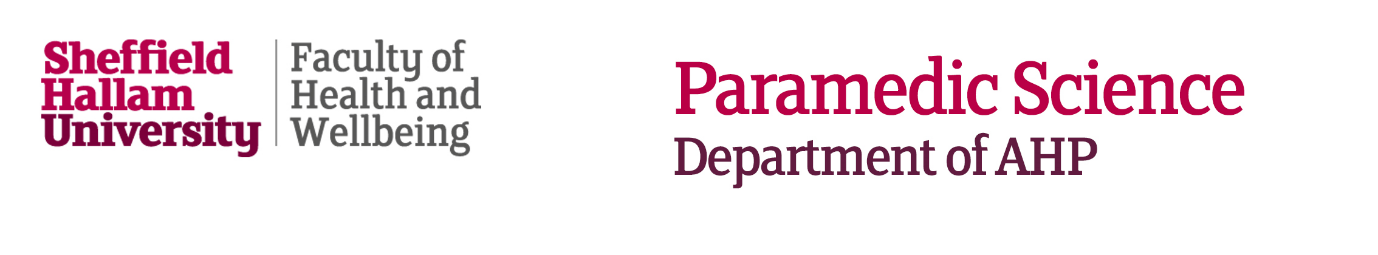 Check List for local placement InductionPlacement areaPractice Placement Educator NameDateSignatureSectionConfirmed (√ or x)commentsToiletsRefreshment areasFire safetySocial mediaFirst aidAccident book